Soạn bài viết bài tập làm văn số 7 lớp 9Tài liệu soạn bài viết bài tập làm văn số 7 lớp 9 của Đọc Tài Liệu sẽ hướng dẫn các bạn lập dàn ý tất cả các đề văn tại trang 99 SGK Ngữ văn 9 tập 2.HƯỚNG DẪN SOẠN BÀI VIẾT BÀI TẬP LÀM VĂN SỐ 7 LỚP 9ĐỀ 1 - TRANG 99 SGKĐỀ 2 - TRANG 99 SGKĐỀ 3 - TRANG 99 SGKĐỀ 4 - TRANG 99 SGKĐỀ 5 - TRANG 99 SGKĐỀ 6 - TRANG 99 SGKĐỀ 7 - TRANG 99 SGKBạn cần tìm những hướng dẫn soạn bài viết bài tập làm văn số 7 lớp 9? Thật tuyệt. Bạn đã tìm đúng rồi đóỞ bài viết này, chúng tôi sẽ chia sẻ đến các bạn các mẫu dàn ý cho toàn bộ 7 đề văn được yêu cầu trên trang 99 SGK Ngữ văn 9 tập 2. Qua đó bạn có thể nắm vững các ý chính để có thể viết được những bài văn hay, đạt điểm cao.Nào! hãy cùng tham khảo nhé..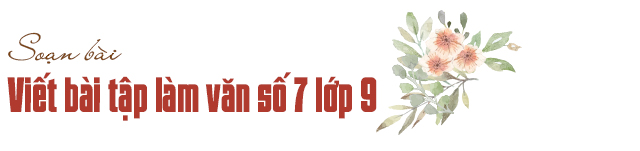 Gợi ý: Đề làm tốt các bài văn này, các em có thể xem lại những bài trước để nắm vững các kiến thức quan trọng khi làm bài văn nghi luậnSoạn bài nghị luận về tác phẩm truyện (hoặc đoạn trích)Soạn bài cách làm bài văn nghị luận về một đoạn thơ, bài thơHƯỚNG DẪN SOẠN BÀI VIẾT BÀI TẬP LÀM VĂN SỐ 7 LỚP 9ĐỀ 1 - TRANG 99 SGKĐề bài: Suy nghĩ của em về nhân vật chị Dậu trong đoạn trích tức nước vỡ bờ.Dàn ý mẫuMở bài- Giới thiệu về tác giả tác phẩm, vị trí đoạn trích Tức nước vỡ bờ.- Nêu nội dung, nghệ thuật đoạn trích, nhấn mạnh tới nhân vật chị DậuThân bài1. Người phụ nữ hết lòng yêu thương chồng con     + Chạy vạy khắp nơi mong có tiền nộp thuế, để anh Dậu được về nhà     + Nấu cháo loãng và bón từng thìa cho anh để anh Dậu mau hồi sức 2. Là người hi sinh, nhẫn nhục giỏi     + Bọn cai lệ đòi bắt anh Dậu đi, chị Dậu van xin bằng những lời khiêm nhường, nhẫn nhịn (cách xưng hô, điệu bộ)3. Là người mạnh mẽ, dám đứng lên chống trả bất công     + Khi bọn cai lệ xông tới đòi đánh anh Đạu chị đã vùng lên, đánh tay đôi với bọn cai lệ, lý trưởng     + Chị tỏ ra thái độ căm phẫn trước hành động ác độc của bọn lý trưởng, cai lệ (xưng hô tôi- ông, bà – mày)     + Chị Dậu đánh ngã tên cai lệ và người nhà Lí trưởng bằng sức mạnh của lòng căm thù, tức nước thì vỡ bờ, có áp bức, có đấu tranh.Kết bài: Nêu Suy nghĩ về nhân vật Chị Dậu trong Tức nước vỡ bờBài văn mẫu: Viết bài tập làm văn số 7 lớp 9 đề 1ĐỀ 2 - TRANG 99 SGKĐề bài: Số phận và tính cách nhân vật lão Hạc trong truyện ngắn Lão Hạc của Nam CaDàn ý mẫu:Mở bài: Giới thiệu về nhân vật lão Hạc và truyện ngắn cùng tên của Nam CaoThân bài:1. Hoàn cảnh của lão Hạc– Vợ mất sớm, nhà nghèo, con trai phẫn chí bỏ đi đồn điền cao su.– Sống cô đơn một mình cùng một cậu Vàng– Luôn canh cánh thương con, vì chưa lo được cho con trọn vẹn.– Vừa trải qua một trận ốm thập tử nhất sinh lại bị mất việc– Lão phải kiếm củ khoai, rau dại ăn qua ngày2. Phẩm chất, nhân cách của Lão Hạc:– Giàu lòng nhân ái, có tấm lòng vị tha, nhân hậu– Là người cha vô cùng thương con, lo lắng cho con– Giàu lòng tự trọng.3. Cái chết của Lão Hạc– Chết để tự giải thoát kiếp sống mòn.– Chết vì quá thương con, muốn giữ trọn vốn liếng cho con, giữ tiếng cho con.– Chết để tránh bị đẩy vào con đường tha hóa, biến chất– Chết thể hiện nỗi ăn năn, hối hận của lão Hạc4. Suy nghĩ, đánh giá về nhân vật:– Lão Hạc là một con người đáng thương– Lão giàu lòng yêu thương con, loài vật– Giàu lòng tự trọngKết bài: Nêu cảm nghĩ về nhân vật lão HạcXem thêm bài làm mẫu: Viết bài tập làm văn số 7 lớp 9 đề 2ĐỀ 3 - TRANG 99 SGKĐề bài: Lấy nhan đề “Tình đời trong chiếc lá” em hãy viết suy nghĩ của mình về truyện ngắn Chiếc lá cuối cùngDàn ý mẫu:Mở bài: giới thiệu tác phẩm chiếc lá cuối cùngThân bài: cảm nghĩ về bài Chiếc lá cuối cùng1. Hoàn cảnh và diễn biến tâm trạng của Giôn-xi:– Cô mắc bệnh sưng phổi, nghèo khó và đang chờ đón cái chết– Tâm trạng của Giôn-xi buồn bã, chán nản– Cô gắn cuộc đời của mình với chiếc la => buông xuôi2. Ý nghĩa của chiếc lá:– Chiếc lá giống y như thật khiến cho cô gái không nhận ra => vẻ đẹp của nghệ thuật, tài hoa của người nghệ sĩ– Chiếc lá là nguồn động lực thắp lên ánh sáng hi vọng cho Giôn-xi, hồi sinh sự sống– Chiếc lá không chỉ được vẽ bằng màu sắc, hình khối mà nó còn được vẽ bằng tình yêu thương3. Tình đời qua chiếc lá:– Tình yêu thương của cụ già Bơ men và Xiu đã hồi sinh sự sống yếu ớt của Giôn-xi– Tình yêu thương có thể giúp con người vượt qua được bệnh tật, khó khănKết bài: nêu cảm nhận của em về chiếc lá cuối cùngĐỀ 4 - TRANG 99 SGKĐề bài: Vẻ đẹp mộng mơ và ý nghĩa sâu sắc của bài Mây và sóng của Ta-go.Dàn ý mẫu:Mở bài: Giới thiệu tác giả, tác phẩm, giá trị của bài thơ.Thân bài1, Vẻ đẹp về nội dung:– Sự trong sáng, hồn nhiên của trẻ thơ được thể hiện qua các trò chơi– Đề cao tình mẫu tử thiêng liêng sâu nặng.– Gia đình, tình cảm mẫu tử thiêng liêng chính là điểm tựa để vượt qua những cám dỗ trong cuộc sống.– Hạnh không ở đâu xa, nó nằm ngay trong vòng tay người mẹ2, Vẻ đẹp về nghệ thuật– Hình ảnh biểu tượng: Mây, sóng, ánh trăng, mặt trời…– Lặp cấu trúc.– Từ ngữ biểu cảm, hàm súc.– Câu thơ mềm mại, nhẹ nhàng mà thấm thía khôn nguôiKết bài: Khẳng định lại vẻ đẹp bài thơ. Tình cảm, cảm xúc khi tiếp nhận bài thơ.Hữu ích đối với bạn cho đề văn này: soạn bài Mây và sóngĐỀ 5 - TRANG 99 SGKĐề bài: Bài thơ Tức cảnh Pác Pó của Hồ Chí Minh.Mở bài: Giới thiệu về tác giả, tác phẩm Tức cảnh Pác Pó- Tức cảnh Pác Bó là bài thơ hay nói lên tình yêu thiên nhiên và sự lạc quan của Người khi làmThân bài1. Cảnh sinh hoạt và làm việc của Bác ở Pác Bó- Cảnh sinh hoạt của Người: Thời gian thì Bác thể hiện tối, sáng, Bác ở đó mỗi ngày     + Về không gian sinh hoạt của Bác gắn với tự nhiên, suối và hang     + Lối sống nề nếp, lối sinh hoạt giản dị     + Người lạc quan trước những khó khăn, thiếu thốn về vật chất- Hoạt động cách mạng của Người     + Bác hoạt động cách mạng trong hoàn cảnh khó khăn, nhưng Bác luôn lạc quan     + Hình ảnh người chiến sĩ hoạt động cách mạng trở nên vĩ đại, lớn lao2. Cảm nghĩ về Bác- Người cảm thấy thoải mái, tự nhiên với cuộc sống gắn với thiên nhiên- Người sống chân thành, giản dị, cống hiến , hi sinh hạnh phúc cá nhân cho dân tộcKết bài- Tức cảnh Pác Bó là bài thơ toát lên tinh thần lạc quan của Người trong hoàn cảnh khó khăn.Xem bài mẫu phân tích bài thơ Tức cảnh Pác Bó của Hồ Chí MinhĐỀ 6 - TRANG 99 SGKĐề bài: Trình bày suy nghĩ về khổ thơ kết thúc bài Ánh trăng của Nguyễn Duy.Dàn ý mẫu: Mở bài- Giới thiệu về bài thơ, tác giả Nguyễn Duy- Khổ thơ cuối thể hiện những suy ngẫm sâu sắc và triết lý nhân sinh của nhà thơ qua hình tượng trăngThân bài- Trong cuộc gặp lại không lời trăng và người có sự đối lập, trăng trở thành sự vật bất biến, vĩnh hằng không thay đổi     + Trăng cứ tròn vành vạnh: biểu tượng sự tròn đầy thủy chung, trọn vẹn của thiên nhiên, quá khứ, dù cho con người thay đổi “vô tình”     + Biện pháp nhân hóa, “im phăng phắc” không có lời trách cứ, gợi liên tưởng cái nhìn vừa nghiêm khắc và bao dung độ lượng của người thủy chung, tình nghĩa- Tình cảm của trăng, tấm lòng của trăng chính là tình cảm của những người đồng độ, đồng bào của nhân dân     + Sự im lặng làm nhà thơ giật mình thức tỉnh, cái giật mình của lương tâm nhà thơ thật đáng trân trọng- Dòng thơ cuối dồn nén biết bao niềm tâm sự, lời sám hối ăn năn dù không cất lên nhưng chính vì thế càng trở nên ám ảnh, day dứtKết bài- Qua khổ thơ cuối Nguyễn Duy muốn nhắc nhở mọi người về lẽ sống, về đạo đức lí ân nghĩa thủy chung- Ánh trăng của Nguyễn Duy gây nhiều xúc động bởi cách diễn tả bình dị như lời tâm sự, lời tự thúTham khảo thêm những bài nếu Cảm nhận khổ cuối bài Ánh TrăngĐỀ 7 - TRANG 99 SGKĐề bài: Hình ảnh bếp lửa trong bài thơ bếp lửa của Bằng ViệtDàn ý mẫu:Mở bài: giới thiệu hình ảnh bếp lửa trong bài thơ Bếp lửa của Bằng ViệtThân bài1. Hình ảnh bếp lửa đối với mọi người– Bếp lửa là một hình ảnh rất quen thuộc ở làng quê Việt Nam– Bếp lửa rất gần gũi với tuổi thơ của những đứa trẻ nông thôn2, Hình ảnh bếp lửa đối với người cháu– Gắn với kỉ niệm về người bà: Những ngày thơ bé bên bà, về những năm đói mòn đói mỏi, về những ngày đông giá rét, về những ngày giặc bắn phá nhà…– Gắn với tình yêu thương của người bà, tình cảm làng xóm ấm áp– Là ngọn lửa sưởi ấm cuộc đời cháu, và soi đường cho người cháu trên những bước đường tương lai3. ý nghĩa biểu tượng của hình ảnh bếp lửa– ấp iu, nồng đượm => nhen nhóm tình yêu thương, sự ấm áp của tình người– bếp lửa không thể dập tắt được trong lòng người cháu– bếp lửa là nơi ấp ủ tình bà cháu thiêng liêngKết bài: nêu cảm nghĩ của em về hình ảnh bếp lửaTài liệu tham khảo để làm bàiPhân tích ý nghĩa hình tượng bếp lửa trong bài thơ Bếp lửaCảm nhận của em về hình ảnh bếp lửa trong bài Bếp lửa// Mong rằng nội dung của bài hướng dẫn soạn văn 9 bài viết bài tập làm văn số 7 lớp 9 này sẽ giúp các bạn ôn tập và nắm vững các kiến thức quan trọng của bài học. Chúc bạn luôn đạt được những kết quả cao trong học tập.[ĐỪNG SAO CHÉP] - Bài viết này chúng tôi chia sẻ với mong muốn giúp các bạn tham khảo, góp phần giúp cho bạn có thể để tự soạn bài viết bài tập làm văn số 7 lớp 9 một cách tốt nhất."Trong cách học, phải lấy tự học làm cố" - Chỉ khi bạn TỰ LÀM mới giúp bạn HIỂU HƠN VỀ BÀI HỌC và LUÔN ĐẠT ĐƯỢC KẾT QUẢ CAO.DOCTAILIEU.COM